Donibristle Primary School 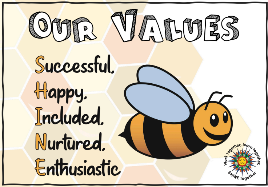 Session 2023 -2024 Improvement Plan Priority 1 Priority 2 Priority 3 – School and Nursery Session 2023 -2024 Nursery Improvement Plan 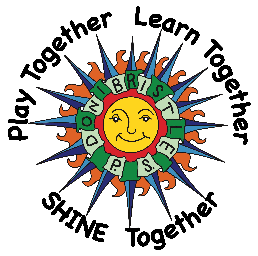 Nursery Priority 1 Nursery Priority 2Appendix C			Session 2023- 2024	Improvement Plan – PEF Appendix D – Pupil Equity Financial Plan Session 2023- 2024 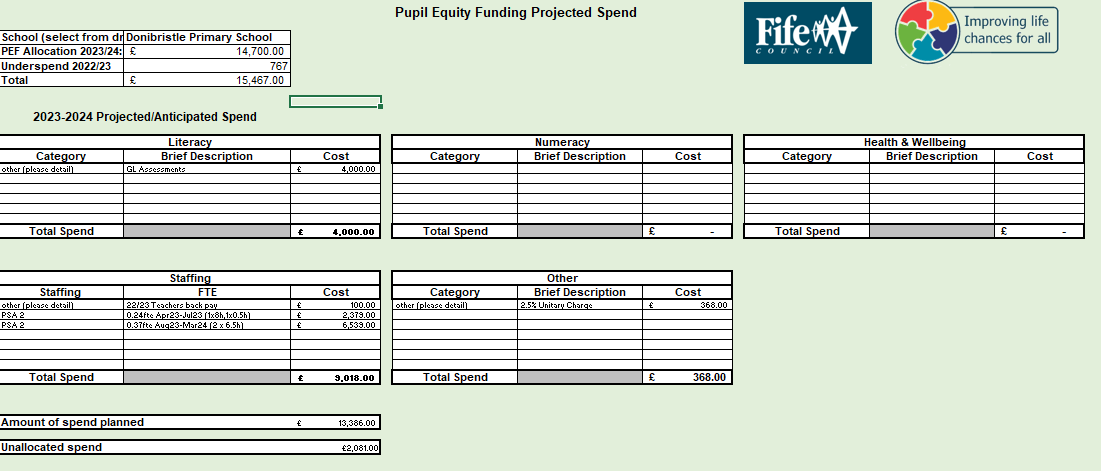 National Improvement Framework Priority:    Raising attainment in Literacy and Numeracy National Improvement Framework Priority:    Raising attainment in Literacy and Numeracy National Improvement Framework Priority:    Raising attainment in Literacy and Numeracy National Improvement Framework Priority:    Raising attainment in Literacy and Numeracy National Improvement Framework Priority:    Raising attainment in Literacy and Numeracy National Improvement Framework Priority:    Raising attainment in Literacy and Numeracy Focused Priority:  Increased writing attainment for pupils at P2, P4, P6 and P7. Our aim this year will be to increase attainment to be in line for stretch targets (85.5%) by improving pedagogical approaches to teaching reading, writing and spelling. Focused Priority:  Increased writing attainment for pupils at P2, P4, P6 and P7. Our aim this year will be to increase attainment to be in line for stretch targets (85.5%) by improving pedagogical approaches to teaching reading, writing and spelling. Focused Priority:  Increased writing attainment for pupils at P2, P4, P6 and P7. Our aim this year will be to increase attainment to be in line for stretch targets (85.5%) by improving pedagogical approaches to teaching reading, writing and spelling. Focused Priority:  Increased writing attainment for pupils at P2, P4, P6 and P7. Our aim this year will be to increase attainment to be in line for stretch targets (85.5%) by improving pedagogical approaches to teaching reading, writing and spelling. Focused Priority:  Increased writing attainment for pupils at P2, P4, P6 and P7. Our aim this year will be to increase attainment to be in line for stretch targets (85.5%) by improving pedagogical approaches to teaching reading, writing and spelling. Focused Priority:  Increased writing attainment for pupils at P2, P4, P6 and P7. Our aim this year will be to increase attainment to be in line for stretch targets (85.5%) by improving pedagogical approaches to teaching reading, writing and spelling. HGIOS4 Quality IndicatorsHGIOS4 Quality Indicators2.2 Curriculum2.3 Learning, Teaching and Assessment 2.4 Personalised Support 2.7 Partnerships3.2 Attainment and Achievement                 2.2 Curriculum2.3 Learning, Teaching and Assessment 2.4 Personalised Support 2.7 Partnerships3.2 Attainment and Achievement                 Expected ImpactStrategic Actions PlannedStrategic Actions PlannedResponsibilitiesMeasure of Success(Triangulation of Evidence/QI Methodology)TimescalesPrimary 1 attainment data will exceed stretch target (85.5%)P4 writing attainment will increase from 67% to 85.5%P7 writing attainment will increase from 77% to 85.5%Overall writing attainment will meet stretch target of 85.5% across P1-7. All learners will experience high quality writing pedagogy All staff will plan appropriate experiences which will allow the children to apply writing skills throughout the curriculum. All staff make appropriate use of data and assessment information to plan effective progression in learning which will allow children to make appropriate progress. Collegiate sessions will be focused on professional learning linked to pedagogy that is age and stage appropriate. Data analysis with staff of school based and national assessments – BASE, NSA and GLs. Engage with Fife Professional Learning team to update Records of Understanding. Engage in professional Reading;The Big Write, Jane ConsidineTalk Less WritingBig Write All staff will use Fife Writing Pack to plan, teach, assess and moderate writing throughout the year, following an agreed school plan. Planned moderation sessions with stage partners, across stages and outwith school. All staff will have the opportunity to visit a school within the Learning Partnership to plan, teach, observe, assess and moderate a writing lesson. P1-3 to review spelling pedagogy and spelling  phonics progression. School agreement on how writing will be shared and celebrated across school. Collegiate sessions will be focused on professional learning linked to pedagogy that is age and stage appropriate. Data analysis with staff of school based and national assessments – BASE, NSA and GLs. Engage with Fife Professional Learning team to update Records of Understanding. Engage in professional Reading;The Big Write, Jane ConsidineTalk Less WritingBig Write All staff will use Fife Writing Pack to plan, teach, assess and moderate writing throughout the year, following an agreed school plan. Planned moderation sessions with stage partners, across stages and outwith school. All staff will have the opportunity to visit a school within the Learning Partnership to plan, teach, observe, assess and moderate a writing lesson. P1-3 to review spelling pedagogy and spelling  phonics progression. School agreement on how writing will be shared and celebrated across school. All teaching staff for implementation within classes Literacy Working Group (TBC)Data Planning and tracking meetings (termly)BASE data analysis (Sept 23, June 24)eLips analysis NSA analysis (P4 January, P7 November)GL data analysis (February /March)People’s Views Pupil Focus Groups (monthly) Pupil survey baseline (and follow up)Parent/carer survey and feedback from workshops and communication Direct Observations Jotter Monitoring – termlyClassroom observations (x2 per year)Learning Partnership (TBC)Weekly learning for all children is maximised to ensure there is appropriate breadth and depth in all curricular areas. In departmental meetings, review weekly timetables to evaluate balance across the BGE. In departmental meetings, review weekly timetables to evaluate balance across the BGE. Direct Observations Classroom observations (x2 per year)Learning Partnership (TBC)Data Planning and tracking meetings (termly)Forward Planning feedback Classroom environments are inclusive, supporting and extending learning for all children.Learning displays are progressive and support the development of all children across the year. With pupils and staff, complete an audit of learning areas. Create an agreed school expectation for learning environments and class displays With pupils and staff, complete an audit of learning areas. Create an agreed school expectation for learning environments and class displays Data Pupil and staff feedback from environment audit. Direct Observations Classroom observations (x2 per year)Learning Partnership (TBC)National Improvement Framework Priority:    improvement in attainment, National Improvement Framework Priority:    improvement in attainment, National Improvement Framework Priority:    improvement in attainment, National Improvement Framework Priority:    improvement in attainment, National Improvement Framework Priority:    improvement in attainment, National Improvement Framework Priority:    improvement in attainment, Focused Priority:  To develop and enhance the 1+2 offering in school by further embedding L2 (French) and introducing Spanish as L3 for P5-7. This is a change from German. We intend to use the updated 1+2 guidance from Fife Council that will support staff to plan and assess using progression pathways. Focused Priority:  To develop and enhance the 1+2 offering in school by further embedding L2 (French) and introducing Spanish as L3 for P5-7. This is a change from German. We intend to use the updated 1+2 guidance from Fife Council that will support staff to plan and assess using progression pathways. Focused Priority:  To develop and enhance the 1+2 offering in school by further embedding L2 (French) and introducing Spanish as L3 for P5-7. This is a change from German. We intend to use the updated 1+2 guidance from Fife Council that will support staff to plan and assess using progression pathways. Focused Priority:  To develop and enhance the 1+2 offering in school by further embedding L2 (French) and introducing Spanish as L3 for P5-7. This is a change from German. We intend to use the updated 1+2 guidance from Fife Council that will support staff to plan and assess using progression pathways. Focused Priority:  To develop and enhance the 1+2 offering in school by further embedding L2 (French) and introducing Spanish as L3 for P5-7. This is a change from German. We intend to use the updated 1+2 guidance from Fife Council that will support staff to plan and assess using progression pathways. Focused Priority:  To develop and enhance the 1+2 offering in school by further embedding L2 (French) and introducing Spanish as L3 for P5-7. This is a change from German. We intend to use the updated 1+2 guidance from Fife Council that will support staff to plan and assess using progression pathways. HGIOS4 Quality IndicatorsHGIOS4 Quality Indicators1.2 Leadership of learning 2.2 Curriculum 2.3 Learning and Teaching 1.2 Leadership of learning 2.2 Curriculum 2.3 Learning and Teaching Expected ImpactStrategic Actions PlannedStrategic Actions PlannedResponsibilitiesMeasure of Success(Triangulation of Evidence/QI Methodology)TimescalesIncreased pupil participation and engagement in learning in French (L2) and Spanish (L3)Increased teacher confidence delivering quality 1+2Improved participation and engagement in 1+2 as a result of a consistent progression pathway and teacher knowledge.Successful learners, who can reflect on how they have acquired and learned their first language and how this can assist them in further language learning; (cognitive) Confident individuals, who can talk with others or deliver presentations in their new language; (personal) Effective contributors, who can work in individual, paired and group situations, and establish and maintain contact with other speakers of the target language; (economic) Responsible Citizens, who have a growing awareness of life in another society and of the issues facing citizens in the countries where their new language is spoken. (societal)Read the overarching framework  ‘Approaching language learning from primary 1 onwards’Audit staff confidence in L2 and L3. Analyse results and direct staff to online Masterclass Lessons 1-3 (on server All Staff/Curriculum/1+2Create clear resource progression based upon progression pyramids.Time for staff to be familiar with 1+2 progressive pathway resources in school  (Thinglink) and online that support teaching French and Spanish. All staff will engage in Fife 1+2 Network Glow Team for access to resources and professional learning. Introduce Spanish as L3 for P5, P6, P7. Training offered to staff who need this via the PL team. Use Fife’s Languages Activities and Experiences with exemplification and activities in Languages for all four contexts of the curriculumSchool and class displays reflect L2 and L3 being taught. Use Fife Language Skills Progression Pathway to support planning, learning, teaching and assessment.Add a section to the school website which shares information and resources with parents / carersThere is a school agreement for how learning will be recorded and evidence for L3 learning Information session and leaflet shared to inform parents / carers of how L2 and L3 is taught in school. Read the overarching framework  ‘Approaching language learning from primary 1 onwards’Audit staff confidence in L2 and L3. Analyse results and direct staff to online Masterclass Lessons 1-3 (on server All Staff/Curriculum/1+2Create clear resource progression based upon progression pyramids.Time for staff to be familiar with 1+2 progressive pathway resources in school  (Thinglink) and online that support teaching French and Spanish. All staff will engage in Fife 1+2 Network Glow Team for access to resources and professional learning. Introduce Spanish as L3 for P5, P6, P7. Training offered to staff who need this via the PL team. Use Fife’s Languages Activities and Experiences with exemplification and activities in Languages for all four contexts of the curriculumSchool and class displays reflect L2 and L3 being taught. Use Fife Language Skills Progression Pathway to support planning, learning, teaching and assessment.Add a section to the school website which shares information and resources with parents / carersThere is a school agreement for how learning will be recorded and evidence for L3 learning Information session and leaflet shared to inform parents / carers of how L2 and L3 is taught in school. 1+2 Lead – Debbie Freeburn Julie RobertsonLaura Munro People’s Views Pupil Focus Groups (monthly) Parent/carer survey and feedback from workshops and communication Direct Observations Jotter Monitoring – termlyClassroom observations (x2 per year)Learning Partnership (TBC)Data Pupil samplingClass timetable sampling Forward planning  August – February 2023(Specific date will be identified in Annual overview) National Improvement Framework Priority:    Improvement in children and young people’s health and wellbeing; Placing the human rights and needs of every child and young person at the centre of educationNational Improvement Framework Priority:    Improvement in children and young people’s health and wellbeing; Placing the human rights and needs of every child and young person at the centre of educationNational Improvement Framework Priority:    Improvement in children and young people’s health and wellbeing; Placing the human rights and needs of every child and young person at the centre of educationNational Improvement Framework Priority:    Improvement in children and young people’s health and wellbeing; Placing the human rights and needs of every child and young person at the centre of educationNational Improvement Framework Priority:    Improvement in children and young people’s health and wellbeing; Placing the human rights and needs of every child and young person at the centre of educationNational Improvement Framework Priority:    Improvement in children and young people’s health and wellbeing; Placing the human rights and needs of every child and young person at the centre of educationFocused Priority:  Personalised support. We aim to review the current processes in school and nursery to ensure that all children achieve success. This includes the wellbeing of children, working with others, identifying and reducing barriers to learning and involving children in decision making.   Focused Priority:  Personalised support. We aim to review the current processes in school and nursery to ensure that all children achieve success. This includes the wellbeing of children, working with others, identifying and reducing barriers to learning and involving children in decision making.   Focused Priority:  Personalised support. We aim to review the current processes in school and nursery to ensure that all children achieve success. This includes the wellbeing of children, working with others, identifying and reducing barriers to learning and involving children in decision making.   Focused Priority:  Personalised support. We aim to review the current processes in school and nursery to ensure that all children achieve success. This includes the wellbeing of children, working with others, identifying and reducing barriers to learning and involving children in decision making.   Focused Priority:  Personalised support. We aim to review the current processes in school and nursery to ensure that all children achieve success. This includes the wellbeing of children, working with others, identifying and reducing barriers to learning and involving children in decision making.   Focused Priority:  Personalised support. We aim to review the current processes in school and nursery to ensure that all children achieve success. This includes the wellbeing of children, working with others, identifying and reducing barriers to learning and involving children in decision making.   HGIOS4 Quality IndicatorsHGIOS4 Quality IndicatorsHGIOELC Quality IndicatorsHGIOELC Quality IndicatorsHGIOELC Quality IndicatorsHGIOELC Quality Indicators1.2 Leadership of Learning 2.2 Curriculum2.5 Family Learning 3.1 Ensuring wellbeing, equality and inclusion 1.2 Leadership of Learning 2.2 Curriculum2.5 Family Learning 3.1 Ensuring wellbeing, equality and inclusion 2.5 Family Learning 3.1 Ensuring wellbeing, equality and inclusion 2.5 Family Learning 3.1 Ensuring wellbeing, equality and inclusion 2.5 Family Learning 3.1 Ensuring wellbeing, equality and inclusion 2.5 Family Learning 3.1 Ensuring wellbeing, equality and inclusion Expected ImpactStrategic Actions PlannedStrategic Actions PlannedResponsibilitiesMeasure of Success(Triangulation of Evidence/QI Methodology)TimescalesUniversal Support All pupils will have the opportunity to develop and share their skills for learning life and work through the Donibee Skills programme. There will be in increase in the number of pupils receiving wider achievement awards following a review of celebrating wider achievement in school. Staff, learners and parents / carers will have a clear understanding of how the values of our school are relevant within the totality of our curriculum.All P1-7 children to have Donibee Skills booklet. Class teachers to identify termly targets for children.Termly assemblies to celebrate progress against Donibee skills. Create a school programme where school values are celebrated. All P1-7 children to have Donibee Skills booklet. Class teachers to identify termly targets for children.Termly assemblies to celebrate progress against Donibee skills. Create a school programme where school values are celebrated. DataTwice annual pupil survey using HGIourS Parental questionnaire to measure success of Donibee Skills booklet People’s viewsPupil Focus Groups Targeted SupportThere is a clear understanding and use of strategies to support learners with additional support needs across all staff   Staff are clear of their roles when supporting children at universal, additional and intensive level.Staff are aware of assessment and planning flowchart from Fife Council There is a clear process in school for teaching staff to review and update Child’s Plans Parents / carers are clear of how we support children with additional support needs  There are clear, robust plans in place for off pace learner in literacy and numeracy. CTs review and reflect on these plans and are discussed at tracking meetings.Support for Learning school policy to be created. Use of 1 hr per week for PSAs to review child’s plans Create documentation for parents about how school supports children with additional support needs.Collegiate session to focus on how data from GL assessments can be used to progression in learning. Support for Learning school policy to be created. Use of 1 hr per week for PSAs to review child’s plans Create documentation for parents about how school supports children with additional support needs.Collegiate session to focus on how data from GL assessments can be used to progression in learning. SLT – Karyn Rennie, Karen Hart, Mardie TemplemanSfL – Keighley Allan, Charlotte CrossAll teaching staffAll PSAsModeration of Child’s Plan as part of the Quality Assurance calendar.Nurturing Approaches Nurturing approaches are embedded across the school and this is demonstrated in classroom practice All staff understand the nurturing principles and apply these in their daily practice and interactions with children. Barriers are reduced for children who need support. All staff to completed How Nurturing is Our School  audit and create an action plan from this. School will liaise with Educational Psychologist depending on the outcome of the audit.All staff to completed How Nurturing is Our School  audit and create an action plan from this. School will liaise with Educational Psychologist depending on the outcome of the audit.Lead – Keighley Allan, Charlotte CrossSupport – Debbie Ure, EPAll staff (CTs, EYOs)To embed the principles of the UNCRC and The Promise within learning and teachingAll learners know and understand they have rights as a child and that they feel safe, valued and respected in school.All learners will be able to identify key rights and explain how these link to everyday tasks within and out with school.All children, staff and parents / carers will have an increased awareness and understanding of children’s rightsTo continue on our journey towards gaining a Silver Right Respecting School through embedding the UNCRC Rights and supporting our learners to elaborate on the rights and how they affect us. Early Years staff will use the ‘Learning Through Rights in the Early Years: Weaving the UNCRC through Policy, Provision and Everyday Practice’ to introduce children’s rights. This document will be used throughout the year and further strategic activities will come from this. To continue on our journey towards gaining a Silver Right Respecting School through embedding the UNCRC Rights and supporting our learners to elaborate on the rights and how they affect us. Early Years staff will use the ‘Learning Through Rights in the Early Years: Weaving the UNCRC through Policy, Provision and Everyday Practice’ to introduce children’s rights. This document will be used throughout the year and further strategic activities will come from this. School Lead – Mark Petrie ELC Lead – Katie Dempster / Taelor Aspinall National Improvement Framework Priority:     Improvement in attainment, particularly in literacy.National Improvement Framework Priority:     Improvement in attainment, particularly in literacy.National Improvement Framework Priority:     Improvement in attainment, particularly in literacy.National Improvement Framework Priority:     Improvement in attainment, particularly in literacy.National Improvement Framework Priority:     Improvement in attainment, particularly in literacy.National Improvement Framework Priority:     Improvement in attainment, particularly in literacy.Focused Priority:  We will be continuing to work thorough the Care Inspectorate action plan. Part of this will be to provide a high-quality learning environment to extend early literacy skills through high quality interactions, stimulating spaces and experiences that are challenging and in a meaningful context. Focused Priority:  We will be continuing to work thorough the Care Inspectorate action plan. Part of this will be to provide a high-quality learning environment to extend early literacy skills through high quality interactions, stimulating spaces and experiences that are challenging and in a meaningful context. Focused Priority:  We will be continuing to work thorough the Care Inspectorate action plan. Part of this will be to provide a high-quality learning environment to extend early literacy skills through high quality interactions, stimulating spaces and experiences that are challenging and in a meaningful context. Focused Priority:  We will be continuing to work thorough the Care Inspectorate action plan. Part of this will be to provide a high-quality learning environment to extend early literacy skills through high quality interactions, stimulating spaces and experiences that are challenging and in a meaningful context. Focused Priority:  We will be continuing to work thorough the Care Inspectorate action plan. Part of this will be to provide a high-quality learning environment to extend early literacy skills through high quality interactions, stimulating spaces and experiences that are challenging and in a meaningful context. Focused Priority:  We will be continuing to work thorough the Care Inspectorate action plan. Part of this will be to provide a high-quality learning environment to extend early literacy skills through high quality interactions, stimulating spaces and experiences that are challenging and in a meaningful context. HGIOELC Quality IndicatorsHGIOELC Quality IndicatorsHGIOELC Quality Indicators2.2 Curriculum2.3 Learning, Teaching and Assessment3.2 Securing Children’s Progress2.2 Curriculum2.3 Learning, Teaching and Assessment3.2 Securing Children’s Progress2.2 Curriculum2.3 Learning, Teaching and Assessment3.2 Securing Children’s ProgressExpected ImpactStrategic Actions PlannedResponsibilitiesResponsibilitiesMeasure of Success(Triangulation of Evidence/QI Methodology)TimescalesAlmost all (above 91%) N5 literacy attainment data will reflect learners on or above pace Practitioners will be more confident and knowledgeable about early literacy development and are able to extend learning using strategies in both adult led and child led situations.  There will be more stimulating and motivating experiences for children inside and outside which are open ended and develop creativity, imagination, independence and cognitive development. Learners will be able to talk about what they are learning and will show increased levels of involvement and engagement using Leuven Scale.Children who are showing amber/red on Elips data will receive targeted support and progress will be monitored. Parents/Carers will know about the importance of shared home learning activities and are supported with ideas on how to develop literacy learning at home.Staff training in early literacy skills and implementation using the SEIC literacy resource.Core Provision audit with literacy focus Engage with literacy progression and link to trackers and benchmarks through responsive & intentional planningData gathering to measure impact on children’s progression in literacy NLT will monitor and discuss with keyworkers children’s individual targets and progressStaff to identify appropriate interventions to support progress from data analysis. All practitioners will be upskilled in analysing and using  assessment data/framework to plan appropriate next steps for children. Parents/Carers will be encouraged to attend stay and play sessions in an ongoing way to support the development of early literacy at home  PEEP sessions will have a focus on early literacy skills.Staff to create information leaflet to share ideas how parents/carers can support literacy development at homeInterrogate P1 Base results to identify areas where children are achieving below the national average and consider how these areas could be developed in nurseryDHT DHT/PNT/SEYO All Staff DHT/PNT/SEYOsAll StaffSEYO – Katie Nash & PNT – Marie GrahamPNT & SEYOsDHT/PNT/SEYOsDHT DHT/PNT/SEYO All Staff DHT/PNT/SEYOsAll StaffSEYO – Katie Nash & PNT – Marie GrahamPNT & SEYOsDHT/PNT/SEYOsRecord of professional dialogue with practitioners on floor book. Observations Staff observations Nursery Leadership Team (NLT) observations of staff1 per term Data Staff self-evaluation Pupil feedback Leuven Scales data  Data gathering to measure impact on children’s progression in literacy Parent questionnairesViews Pupil evaluations of play spaces Parent Questionnaires/FeedbackParent Questionnaires/FeedbackTerm 2 (Nov INSET) May 2023 Feb 2024Feb 2024November 23 February 24May 24Feb 24Throughout terms 1-4Throughout terms 1-4Sept/Oct 2023National Improvement Framework Priority:     Improvement in attainment, particularly in literacy and numeracy. National Improvement Framework Priority:     Improvement in attainment, particularly in literacy and numeracy. National Improvement Framework Priority:     Improvement in attainment, particularly in literacy and numeracy. National Improvement Framework Priority:     Improvement in attainment, particularly in literacy and numeracy. National Improvement Framework Priority:     Improvement in attainment, particularly in literacy and numeracy. National Improvement Framework Priority:     Improvement in attainment, particularly in literacy and numeracy. Focused Priority:   Following on from our inspection in November 2022, we will be engaging with the Care Inspectorate Improvement Programme. Our chosen focus for this programme will be to review our documentation of learning with a focus on responsive and intentional planning. This links with our ongoing work against the action plan. Focused Priority:   Following on from our inspection in November 2022, we will be engaging with the Care Inspectorate Improvement Programme. Our chosen focus for this programme will be to review our documentation of learning with a focus on responsive and intentional planning. This links with our ongoing work against the action plan. Focused Priority:   Following on from our inspection in November 2022, we will be engaging with the Care Inspectorate Improvement Programme. Our chosen focus for this programme will be to review our documentation of learning with a focus on responsive and intentional planning. This links with our ongoing work against the action plan. Focused Priority:   Following on from our inspection in November 2022, we will be engaging with the Care Inspectorate Improvement Programme. Our chosen focus for this programme will be to review our documentation of learning with a focus on responsive and intentional planning. This links with our ongoing work against the action plan. Focused Priority:   Following on from our inspection in November 2022, we will be engaging with the Care Inspectorate Improvement Programme. Our chosen focus for this programme will be to review our documentation of learning with a focus on responsive and intentional planning. This links with our ongoing work against the action plan. Focused Priority:   Following on from our inspection in November 2022, we will be engaging with the Care Inspectorate Improvement Programme. Our chosen focus for this programme will be to review our documentation of learning with a focus on responsive and intentional planning. This links with our ongoing work against the action plan. HGIOELC Quality IndicatorsHGIOELC Quality IndicatorsHGIOELC Quality Indicators2.2 Curriculum2.3 Learning, Teaching and Assessment3.2 Securing Children’s Progress2.2 Curriculum2.3 Learning, Teaching and Assessment3.2 Securing Children’s Progress2.2 Curriculum2.3 Learning, Teaching and Assessment3.2 Securing Children’s ProgressExpected ImpactStrategic Actions PlannedResponsibilitiesResponsibilitiesMeasure of Success(Triangulation of Evidence/QI Methodology)TimescalesResponsive and intentional planning documentation shows evidence of planning for high quality learning experiencesObservations capture significant learning and are high qualityInteractions support the development of children’s learningReview and develop planning formats to ensure there is a focus on children’s learningOngoing staff dialogue during intentional planning meetings to ensure there is a focus on taking learning forwardRole model high quality observations in responsive planningPLJ observations are reflected in the planning and have a focus on language of learningInteractions support learning and Communication High 5 strategies are used consistentlyLearner conversations will support staff to identify clear next steps in learningPersonal planning is used consistently to support children with additional support needsLearning walls are used to capture children’s knowledge and extend learningSEYOs/PNT/DHTAll StaffSEYOs/PNT/DHTAll StaffAll StaffPNT/All StaffPNT/All StaffAll StaffSEYOs/PNT/DHTAll StaffSEYOs/PNT/DHTAll StaffAll StaffPNT/All StaffPNT/All StaffAll StaffDocumentation consistently has evidence of high quality learning experiences extending the interests of the childModeration of documentationPlayroom observationsStaff feedback on their levels of confidencePLJ monitoringTerms 1 & 2Terms 1-4Terms 1-4Terms 3&4Attainment Fund Rationale    	Attainment Fund Rationale    	Amount of Fund 	£14300Amount of Fund 	£14300Amount of Fund 	£14300Expected ImpactInterventions PlannedInterventions PlannedMeasure of Success(Triangulation of Evidence/QI Methodology)Impact on learnersOngoing evaluation  Dec/JuneIntervention 1By June 2024, all identified pupils for wellbeing intervention will have improved wellbeing, their barriers to learning will have been reduced.(P6, P7)Planned weekly sessions for identified pupils (age and stage appropriate groups) that support the development of life skills. Skills analysis completed for all pupils.Leuven’s scale of engagement completed for each identified pupil om a termly basis.  Strengths and difficulties and individual plans adapted.Planned weekly sessions for identified pupils (age and stage appropriate groups) that support the development of life skills. Skills analysis completed for all pupils.Leuven’s scale of engagement completed for each identified pupil om a termly basis.  Strengths and difficulties and individual plans adapted.Individual pupil targets will be created and monitored based on a range of data sources including, Leuven’s scale dataIdentified pupils engagement in their learning will increase Intervention 2By June 2024, identified children will be within their expected age-range for Reading Completion of GL assessments & analysis of assessment data and results for all children P2-7 with specific children identified from the data. Staff training on how to interpret and use GL assessment data to close attainment gap.  All pupils identified to engage in targeted homework and IDL programme. Increased time will be allocated for reading on a weekly basis and a focus on reading for enjoyment at home. PSA will support individuals as identified.  Termly attainment meetings will identify the progress for the identified children Completion of GL assessments & analysis of assessment data and results for all children P2-7 with specific children identified from the data. Staff training on how to interpret and use GL assessment data to close attainment gap.  All pupils identified to engage in targeted homework and IDL programme. Increased time will be allocated for reading on a weekly basis and a focus on reading for enjoyment at home. PSA will support individuals as identified.  Termly attainment meetings will identify the progress for the identified children GL assessment data (Reading)IDL assessment data Ongoing assessment throughout session utilising in-school reading assessments, including holistic assessments on termly basis.  